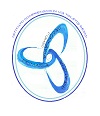 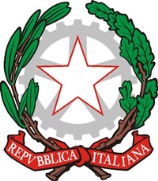 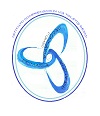 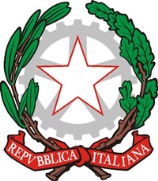 MODULO DI AUTORIZZAZIONE PER DEPOSITO DI CELLULARE NELLA CASSETTA DI SICUREZZA Alla Dirigente ScolasticaDott.ssa Gabriella FracassiI sottoscritti _________________________________in qualità di genitori/tutori  dell’alunno/a      ______________________frequentante la classe_____    della scuola secondaria  “Pertini”,AUTORIZZANOIl/la  proprio/a figlio/a  a consegnare il cellulare, dopo averlo SPENTO, perché venga riposto nella cassetta di sicurezza presente nell’aula al fine di minimizzare rischi di furto, smarrimento… nonché permettere ai docenti una sorveglianza più efficace sull’uso improprio dei devices. Desio, __________ Firma dei genitori______________________________________________________________